Call Of AngelsWords and music by Hal Brolund (from his recording “Little Box of Sadness 2008)INTRO:  / 1 2 / 1 2 /[G]/[Gsus4]/[G]/[Gsus4]/[G]/[Gsus4]/[G]/[Gsus4]/[G] I was ten when I [Gsus4] first heard the call of [G] angels [Gsus4][G] They were running through the [Gsus4] bushes in my back-[G]yard [Gsus4][G] I never did know [Gsus4] much about the [G] gospel [Gsus4][G] But hearing [Gsus4] angels never seemed that [G] hard [Gsus4]CHORUS:[D] I got [C] older I got [G] wiser [Gsus4][D] I lived my [C] life come what [G] may [Gsus4][D] I still be-[C]lieve in the call of [G] angels [Gsus4][D] I hear them [C] every single [G] day [Gsus4][F] I can [C] still hear the call of [G] angels [Gsus4]  [F] I can [C] still hear the call of [G] angels [Gsus4]  [F] I can [C] still hear the call of [G] angels [Gsus4]  [F] I can [C] still hear the call of [G] angels [Gsus4]/[G]/[Gsus4]/[G] I re-[Gsus4]member fresh cut [G] flowers [Gsus4][G] The smell of [Gsus4] momma’s stale per-[G]fume [Gsus4][G] She’d be [Gsus4] out on the front porch [G] singing [Gsus4][G] Calling the [Gsus4] angels to see us [G] through [Gsus4]CHORUS:[D] I got [C] older I got [G] wiser [Gsus4][D] I lived my [C] life come what [G] may [Gsus4][D] I still be-[C]lieve in the call of [G] angels [Gsus4][D] I hear them [C] every single [G] day [Gsus4][F] I can [C] still hear the call of [G] angels [Gsus4][F] I can [C] still hear the call of [G] angels [Gsus4][F] I can [C] still hear the call of [G] angels [Gsus4][F] I can [C] still hear the call of [G] angels [Gsus4]/[G]/[Gsus4]/[G] Sometimes [Gsus4] life deals you [G] hard luck [Gsus4][G] And you find [Gsus4] trouble no matter what you [G] do [Gsus4][G] Lord I [Gsus4] hope you’re listening [G] somewhere [Gsus4][G] I need a few more [Gsus4] angels to see me [G] through [Gsus4]CHORUS:[D] I got [C] older I got [G] wiser [Gsus4][D] I lived my [C] life come what [G] may [Gsus4][D] I still be-[C]lieve in the call of [G] angels [Gsus4][D] I hear them [C] every single [G] day [Gsus4][F] I can [C] still hear the call of [G] angels [Gsus4][F] I can [C] still hear the call of [G] angels [Gsus4][F] I can [C] still hear the call of [G] angels [Gsus4][F] I can [C] still hear the call of [G] angels [Gsus4]/[G]/[Gsus4]/[G]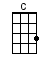 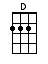 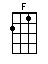 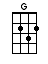 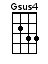 www.bytownukulele.ca